MDWizards.comHEALTH INSURANCE CLAIM FORMAPPROVED BY NATIONAL UNIFORM CLAIM COMMITTEE (NUCC) 02/12PICAPICAPATIENT’S NAME (Last Name, First Name, Middle Initial)PATIENT’S BIRTH DATEMM	DD	YYMSEXOTHER(ID#)F1a. INSURED’S I.D. NUMBER	(For Program in Item 1)4. INSURED’S NAME (Last Name, First Name, Middle Initial)PATIENT’S ADDRESS (No., Street)CITY	STATEZIP CODE	TELEPHONE (Include Area Code)PATIENT RELATIONSHIP TO INSURED Self	Spouse	Child	Other8. RESERVED FOR NUCC USE7. INSURED’S ADDRESS (No., Street)CITY	STATEZIP CODE	TELEPHONE (Include Area Code)(	)	(	)OTHER INSURED’S NAME (Last Name, First Name, Middle Initial)IS PATIENT’S CONDITION RELATED TO:INSURED’S POLICY GROUP OR FECA NUMBEROTHER INSURED’S POLICY OR GROUP NUMBERa. EMPLOYMENT? (Current or Previous)YES	NOINSURED’S DATE OF BIRTHMM	DD	YYSEXM	FRESERVED FOR NUCC USEb. AUTO ACCIDENT?PLACE (State)OTHER CLAIM ID (Designated by NUCC)RESERVED FOR NUCC USEINSURANCE PLAN NAME OR PROGRAM NAMEYES	NOc. OTHER ACCIDENT?YES	NO10d. RESERVED FOR LOCAL USEc. INSURANCE PLAN NAME OR PROGRAM NAMEd. IS THERE ANOTHER HEALTH BENEFIT PLAN?YES	NOIf yes, complete items 9, 9a and 9d.READ BACK OF FORM BEFORE COMPLETING & SIGNING THIS FORM.12. PATIENT’S OR AUTHORIZED PERSON’S SIGNATURE  I authorize the release of any medical or other information necessaryto process this claim. I also request payment of government benefits either to myself or to the party who accepts assignment below.SIGNED	DATE13. INSURED’S OR AUTHORIZED PERSON’S SIGNATURE I authorize payment of medical benefits to the undersigned physician or supplier for services described below.SIGNEDDATE OF CURRENT ILLNESS, INJURY, or PREGNANCY (LMP) MM	DD	YYOTHER DATEMM	DD	YYDATES PATIENT UNABLE TO WORK IN CURRENT OCCUPATIONMM	DD	YY	MM	DD	YYQUAL.	QUAL.NAME OF REFERRING PROVIDER OR OTHER SOURCE	17a.71b.  NPIFROM	TOHOSPITALIZATION DATES RELATED TO CURRENT SERVICESMM	DD	YY	MM	DD	YYFROM	TO19. ADDITIONAL CLAIM INFORMATION (Designated by NUCC)20. OUTSIDE LAB?	$ CHARGESDIAGNOSIS OR NATURE OF ILLNESS OR INJURY Relate A-L to service line below (24E)ICD Ind.YES	NORESUBMISSIONCODE	ORIGINAL REF. NO.B.E.	F.I.	J.C.	D.G.	H.K.	L.PRIOR AUTHORIZATION NUMBERA.DATE(S) OF SERVICEB.	C.D.PROCEDURES, SERVICES, OR SUPPLIES	E.F.	G.H.	I.	J.FromTo	PLACE OF(Explain Unusual Circumstances)DIAGNOSISDAYS OREPSDTFamilyID.RENDERINGMM     DD	YY123456MM	DD	YYSERVICEEMGCPT/HCPCSMODIFIERPOINTER$ CHARGESUNITSPlanQUAL.NPI NPI NPI NPI NPINPIPROVIDER ID. #FEDERAL TAX I.D. NUMBER	SSN EIN	26. PATIENT’S ACCOUNT NO.	27. ACCEPT ASSIGNMENT?(For govt. claims, see back)TOTAL CHARGE	29. AMOUNT PAID	30. BALANCE DUEYES	NO	$	$	$SIGNATURE OF PHYSICIAN OR SUPPLIER INCLUDING DEGREES OR CREDENTIALS (I certify that the statements on the reverse apply to this bill and are made a part thereof.)SIGNED	DATESERVICE FACILITY LOCATION INFORMATION	33. BILLING PROVIDER INFO & PH #     (	)a.	b.	a.	b.NUCC Instruction Manual available at: www.nucc.orgPLEASE PRINT OR TYPEAPPROVED OMB-0938-1197 FORM CMS-1500 (02-12)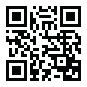 